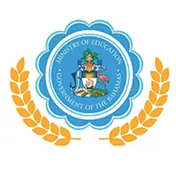 DEPARTMENT OF EDUCATIONFORECAST NOTESDEPARTMENT OF EDUCATIONFORECAST NOTESSCHOOL: GRADE: GRADE: TEACHER(S):DATE: DATE: SUBJECTDAY  1 - ThursdayDAY 2 - FridayDAY 3 - MondayDAY 4 - TuesdayDAY 5 – WednesdayREADINGTopics:Text FeaturesIntroduction to Skills and Content (Double Period)Objectives: Students will be able to:Content:Activity:Resources/Links:Practice & Apply (Single Period)Objectives: Students will be able to:Content:Activity:Resources/Links:Reinforcement & Practice (Double Period)Objectives: Students will be able to:Content:Activity:Resources/Links:Guided Reading & Assessment(Double Period)Objectives: Students will be able to:Content:Activity:Resources/Links:Reading Log(Self-Paced)Objectives: Students will be able to:Content:Activity:Resources/Links:MATHTopics:Place Value and Addition and SubtractionIntroduction to Skills and Content(Double Period) Objectives: Students will be able to:Content:Activity:Resources/Links:Reinforcement & Practice (Single Period)Objectives: Students will be able to:Content:Activity:Resources/Links:Reinforcement & Practice(Double Period)Objectives: Students will be able to:Content:Activity:Resources/Links:Practice & Apply(Single Period)Objectives: Students will be able to:Content:Activity:Resources/Links:Application Project(Self-Paced)Objectives: Students will be able to:Content:Activity:Resources/Links:WRITTEN COMPOSITIONTopics:The Writing Process (Ideas and Voice)Create Experiences & Vocabulary DevelopmentObjectives: Students will be able to:Content:Activity:Resources/Links:Introduction to Skill, PrewritingObjectives: Students will be able to:Content:Activity:Resources/Links:Publish and ShareObjectives: Students will be able to:Content:Activity:Resources/Links:GRAMMARTopic:Sentences and FragmentsIntroduction to Skills and Content Objectives: Students will be able to:Content:Activity:Resources/Links:Practice, Apply & AssessObjectives: Students will be able to:Content:Activity:Resources/Links:HANDWRITINGTopic:Posture for Handwriting Manuscript Aa, Dd, Oo and GO Cursive Aa, Dd and CcIntroduction to Skills and Content Objectives: Students will be able to:Content:Activity:Resources/Links:SPELLINGTopic:Syllabication Rules ‘ck’ Words ‘k’ after a short vowel ‘k’ preceded by a double vowelIntroduction to Skills and Content Objectives: Students will be able to:Content:Activity:Resources/Links:Practice, Apply & AssessObjectives: Students will be able to:Content:Activity:Resources/Links:SCIENCETopic:CellsIntroduction to Skills and Content Objectives: Students will be able to:Content:Activity:Resources/Links:Practice, Apply & AssessObjectives: Students will be able to:Content:Activity:Resources/Links:SOCIAL STUDIESTopic:What is Government?Introduction to Skills and Content Objectives: Students will be able to:Content:Activity:Resources/Links:Practice, Apply & AssessObjectives: Students will be able to:Content:Activity:Resources/Links:RELIGIOUS STUDIESTopic:The Nature of GodIntroduction to Skills and Content Objectives: Students will be able to:Content:Activity:Resources/Links:Practice, Apply & AssessObjectives: Students will be able to:Content:Activity:Resources/Links:FAMILY LIFETopic:F.O.Y. - Trust Building and Group CohesionIntroduction to Skills and Content Objectives: Students will be able to:Content:Activity:Resources/Links:Practice, Apply & AssessObjectives: Students will be able to:Content:Activity:Resources/Links:SPANISHTopic:Introduction to Skills and Content Objectives: Students will be able to:Content:Activity:Resources/Links:Practice, Apply & AssessObjectives: Students will be able to:Content:Activity:Resources/Links:ARTTopic:Introduction to Skills and Content Objectives: Students will be able to:Content:Activity:Resources/Links:Practice, Apply & AssessObjectives: Students will be able to:Content:Activity:Resources/Links:PETopic:Introduction to Skills and Content Objectives: Students will be able to:Content:Activity:Resources/Links:Practice, Apply & AssessObjectives: Students will be able to:Content:Activity:Resources/Links:MUSICTopic:Introduction to Skills and Content Objectives: Students will be able to:Content:Activity:Resources/Links:Practice, Apply & AssessObjectives: Students will be able to:Content:Activity:Resources/Links: